 Stage 4 Striking and fielding games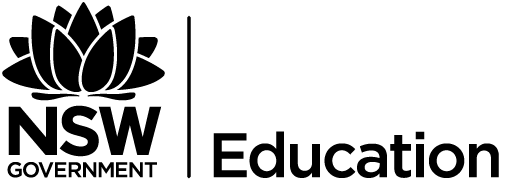 Skills and strategies – two handed strikePeer and self-assessmentStriking and fielding gamesThese are games that involve striking and fielding. The aim of striking and fielding games is twofold. One aim is for batters to place an object within boundaries where it cannot be fielded. The second aim is for fielders to return the object within the boundaries. Cricket, rounders and softball are all examples of striking and fielding games.OutcomesPD4-4 refines, applies and transfers movement skills in a variety of dynamic physical activity contextsPD4-5 transfers and adapts solutions to complex movement challengesPD4-11 demonstrates how movement skills and concepts can be adapted and transferred to enhance and perform movementAll outcomes referred to in this unit come from PDHPE K-10 Syllabus © NSW Education Standards Authority (NESA) for and on behalf of the Crown in right of the State of New South Wales, 2018Skill domainsSelf-management skills (S)Decision-making and problem-solvingInterpersonal skills (I)CommunicationCollaboration, inclusion and relationship buildingMovement skills (M)Fundamental and specialised movement skills and conceptsTactical and creative movementCritical questionsMovement skill and performanceHow can I evaluate movement competence, adapt movement skills and apply these skills in dynamic movement situations?How can I make decisions to adapt to changing circumstances in different movement contexts?How can I apply my skills to collaborate, communicate, solve problems and include others in physical activity?Physical literacy continuum markersCluster 5Aspect – Movement competenciesRefines stability, locomotor and object control skills in dynamic physical activity contexts to improve the efficiency (process) and effectiveness of movement (outcome).Aspect – Tactical movement (thinking in action)Implements tactics which account for the strengths of self and others within a physical activity.ComponentsSkill execution: Student strikes the ball effectively (with efficient skill) using the appropriate level of force, accurate placement and control.Decision making: Students make the appropriate strike for the situation, reflecting an understanding of player movements, rules of the activity and how to hit into space or create advantage.Task 1 – Skill executionObserve your partner performing the two-handed strike or record yourself performing a two-handed strike.Reflect on your learning and your understanding of skill acquisition and performance by providing feedback on the observation sheet below.Note – Feedback can be provided for yourself or a partner.Components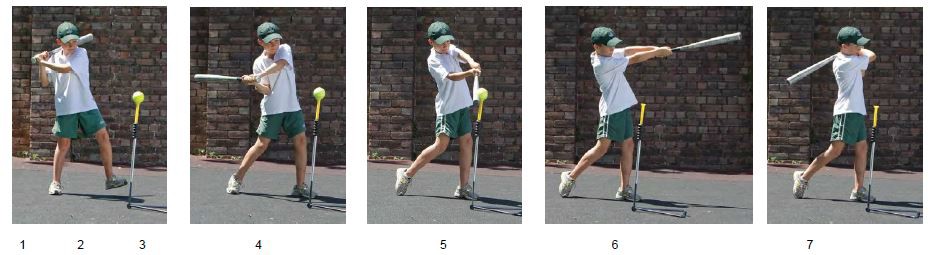 Note – Step 1, 2 and 3 are introductory components.Stands side-on to target area.Eyes focused on the ball throughout the strike.Hands next to each other, bottom hand matches the front foot.Steps towards target area with front foot.Hips then shoulders rotate forward.Ball contact made on front foot with straight arms.Follows through with bat around the body.Number of skill components the student is proficient in for overall skill proficiency level.ChecklistFeedback:Task 2 – Skill applicationObserve your partner batting during the Howzbat activity.Make a tally of the appropriate and inappropriate skill application made when selecting what to do with the ball during the activity.ComponentsStudent bats the ball effectively (with efficient skill) using the appropriate level of force, accuracy and control.Selects the appropriate shot for the situation, for example, forward drive, pull shot.Shot reaches target - uses the right amount of force, accuracy and control.Checklist – Skill applicationPositive feedback – Recognise your partner’s strengths in skill application and identifies modifications to improve upon.Things to improve on – Recognise errors in skill application and identifies modifications to improve upon.Task 3 – Decision makingObserve your partner batting during the Howzbat activity.Make a tally of the appropriate and inappropriate decisions made when selecting what to do with the ball during the games (in fielding):Decide on appropriate shot selection (How? Why?)Decide shot placement and force (Where? When? Why?)ComponentsDecision making – Appropriately decides what to do with the ball and object (or projectile) during play.Decide shot selection (How? Why?)Decide shot placement (Where? When? Why?)Checklist – Skill applicationPositive feedback – Recognise your partner’s strengths in decision making and player movement and identifies modifications to improve upon.Things to improve on – Recognise errors in decision making and player movement and identifies modifications to improve upon.Year 8 striking and fielding performance assessment: skill applicationMarking criteria (student peer assessment)ComponentsStudent bats the ball effectively (with efficient skill) using the appropriate level of force, accuracy and control.Selects the appropriate shot for the situation, for example, forward drive, pull shot.Shot reaches target – uses the right amount of force, accuracy and control.Teacher marking criteria (Teacher assessment)Year 8 striking and fielding performance assessment: decision makingMarking criteria (student peer assessment)ComponentsDecision making: Appropriately decides what to do with the ball and object (or projectile) during play:Decide shot selection (How? Why?)Decide shot placement (Where? When? Why?)Teacher making criteria (Teacher assessment)Level of proficiencyNumber of skill componentsDeveloping proficiency0-2Approaching proficiency3-5Proficient6-7Criteria used to assess studentSkill component proficiencyYes or NoOverall skill proficiency levelDeveloping proficiencyApproaching proficiencyProficient	Stands side on to target area	Eyes focused on the ball throughout the strikeHands next to each other, bottom hand matches front footSteps towards target areas with front footHips then shoulders rotate forwardsBall contact made on front foot with straight armsFollows through with bat around the bodyI – InappropriateA – AppropriateSelection of what to do with the ball during the game is not appropriate for the situation e.g. bats towards fielders.Shot selection reflects limited understanding of player movements, rules of the game and how to use space or create advantage.Shot selection reflects inappropriate levels of force, low accuracy or inconsistent placement or control.Appropriately selects what to do with the ball during the game e.g. looks for gaps in the field.Shot selection reflects understanding of player movements, rules of the game and how to create space or advantage.Shot selection reflects appropriate levels of force, accurate placement and control.I – InappropriateA – AppropriateI – InappropriateA – AppropriateDecision of what to do with the ball when batting is not appropriate for the situation e.g. hits to fielders.Shot selection reflects limited understanding of fielding team’s positions and movements, rules of the game and how to use space or create advantage.Shot reflects inappropriate levels of force, low accuracy or inconsistent placement or control.Appropriately decides what to do with the ball when batting e.g. varies shots, hits to open space.Shot selection reflects understanding of fielding team’s positions and movements, rules of the game and how to use space or create advantage.Shot selection reflects appropriate levels of force, accurate placement and control.I – InappropriateA – AppropriateI – InappropriateA – AppropriateSelection of what to do with the ball during the game is not appropriate for the situation, for example, bats towards fielders.Shot selection reflects limited understanding of player movements, rules of the game and how to use space or create advantage.Shot selection reflects inappropriate levels of force, low accuracy or inconsistent placement or control.Appropriately selects what to do with the ball during the game, for example, looks for gaps in the field.Shot selection reflects understanding of player movements, rules of the game and how to create space or advantage.Shot selection reflects appropriate levels of force, accurate placement and control.CriteriaExcellent3Sound2Need improving1Selects the appropriate shot for the situation, for example, forward drive, pull shotYour partner consistently selects the appropriate shot for the situation.Your partner mostly selects the appropriate shot for the situation.Your partner sometimes selects the appropriate shot for the situation.Shot reaches target – uses the right amount of force accuracy and control.The ball consistently reaches the target.Your partner consistently uses the right amount of force, accuracy and control.The ball mostly reaches the target.Your partner mostly uses the right amount of force, accuracy and control.The ball sometimes reaches the target.Your partner sometimes uses the right amount of force, accuracy and control.CriteriaOutstandingAHighBSoundCBasicDNeeds improvementEOverallStudents demonstrate extensive knowledge and understanding of skill application in striking and fielding games.Students demonstrate thorough knowledge and understanding of skill application in striking and fielding games.Students demonstrate sound knowledge and understanding of skill application in striking and fielding games.Students demonstrate basic knowledge and understanding of skill application in striking and fielding games.Students demonstrate elementary knowledge and understanding of skill application in striking and fielding games.  Performance analysisStudents show a very high level of ability to analyse their partners performance, identifying appropriate and inappropriate decisions within game play.Students show a high level of ability to analyse their partners performance, identifying appropriate and inappropriate decisions within game play.Students are able to analyse their partners performance, identifying appropriate and inappropriate decisions within game play.Students show a limited ability to analyse their partners performance, identifying appropriate and/or inappropriate decisions within game play.	Students show elementary ability to analyse their partners performance, identifying appropriate and/or inappropriate decisions within game play.FeedbackStudents provide extensive partner feedback. Feedback extensively recognises strengths and errors in performance. Student identifies an extensive range of modifications to improve upon (if their partner needs them).Students provide thorough partner feedback. Feedback thoroughly recognises strengths and errors in performance. Student identifies a thorough range of modifications to improve upon (if their partner needs them).Students provide sound partner feedback. Feedback soundly recognises strengths and errors in performance. Student identifies a sound range of modifications to improve upon (if their partner needs them).Students provide limited partner feedback. Feedback basically recognises strengths and errors in performance. Student identifies a basic range of modifications to improve upon (if their partner needs them).Students provide elementary partner feedback. Feedback elementarily recognises strengths and errors in performance. Student identifies an elementary range of modifications to improve upon (if their partner needs them).I – InappropriateA – AppropriateDecision of what to do with the ball when fielding is not appropriate for the situation e.g. doesn’t throw the ball to the infield, doesn’t throw the ball to the closest field.Throw selection reflects limited understanding of batting and fielding teams movements, rules of the game and how to create space or advantage.Throw reflects inappropriate levels of force, low accuracy or inconsistent placement or control.Appropriately decides what to do with the ball when fielding e.g. quickly retrieves ball and throws it to the infield, throws the ball to the closest field.Throw selection reflects understanding of batting and fielding teams movements, rules of the game and how to create space or advantage.Throw reflects appropriate levels of force, accurate placement and control.CriteriaExcellent3Sound2Need improving1Shot selection(How? Why?)Your partner consistently makes the appropriate shot selection during game play.Your partner mostly makes the appropriate shot selection during game play.Your partner sometimes makes the appropriate shot selection during game play.Shot placement(Where? When? Why?)Your partner consistently throws the ball to the right place in field during game play.Your partner mostly throws the ball to the right place in field during game play.Your partner sometimes throws the ball to the right place in field during game play.CriteriaOutstandingAHighBSoundCBasicDNeeds improvementEOverallStudents demonstrate extensive knowledge and understanding of decision-making in striking and fielding games.Students demonstrate thorough knowledge and understanding of decision-making in striking and fielding games.Students demonstrate sound knowledge and understanding of decision-making in striking and fielding games.Students demonstrate basic knowledge and understanding of decision-making in striking and fielding games.Students demonstrate elementary knowledge and understanding of decision-making in striking and fielding games.Performance analysisStudents show a very high level of ability to analyse their partners performance, identifying appropriate and inappropriate skill application within game play.Students show a high level of ability to analyse their partners performance, identifying appropriate and inappropriate skill application within game play.Students are able to analyse their partners performance, identifying appropriate and inappropriate skill application within game play.Students show a limited ability to analyse their partners performance, identifying appropriate and/or inappropriate skill application within game play.	Students show elementary ability to analyse their partners performance, identifying appropriate and/or inappropriate skill application within game play.FeedbackStudents provide extensive partner feedback. Feedback extensively recognises strengths and errors in performance. Student identifies an extensive range of modifications to improve upon (if their partner needs them).Students provide thorough partner feedback. Feedback thoroughly recognises strengths and errors in performance. Student identifies a thorough range of modifications to improve upon (if their partner needs them).Students provide sound partner feedback. Feedback soundly recognises strengths and errors in performance. Student identifies a sound range of modifications to improve upon (if their partner needs them).Students provide limited partner feedback. Feedback basically recognises strengths and errors in performance. Student identifies a basic range of modifications to improve upon (if their partner needs them).Students provide elementary partner feedback. Feedback elementarily recognises strengths and errors in performance. Student identifies an elementary range of modifications to improve upon (if their partner needs them).